.Alt. Tracks.Don’t Tell Me What To Do by Pam Tillis (132 bpm);Rocking All Over the World by Status Quo (131 bpm)Intro: 16 counts. Start on vocals.ROCKING CHAIR, WALK X3, KICKWALK BACK X3, HITCH, TOE STRUTS BACK X2RUMBA BOXKNEE POPS, TOE STRUTS FORWARD X2AB Rocker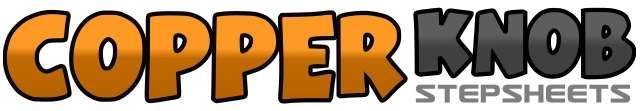 .......Count:32Wall:1Level:Absolute Beginner.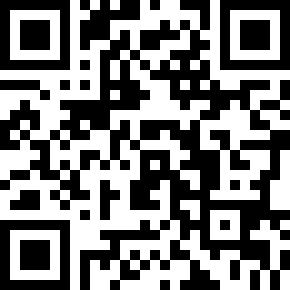 Choreographer:Val Myers (UK) & Deana Randle (UK) - April 2011Val Myers (UK) & Deana Randle (UK) - April 2011Val Myers (UK) & Deana Randle (UK) - April 2011Val Myers (UK) & Deana Randle (UK) - April 2011Val Myers (UK) & Deana Randle (UK) - April 2011.Music:Wine, Women and Song - Patty LovelessWine, Women and Song - Patty LovelessWine, Women and Song - Patty LovelessWine, Women and Song - Patty LovelessWine, Women and Song - Patty Loveless........1,2Rock forward on Right foot, recover onto Left foot3,4Rock back on Right foot, recover onto Left foot5 – 8Walk forward Right, Left, Right, kick Left foot forward1 – 4Walk back Left, Right, Left, hitch Right knee5,6Touch Right toe back, drop Right heel to floor7,8Touch Left toe back, drop Left heel to floor1 – 4Step Right foot to Right side, step Left foot beside Right foot, step Right foot forward, touch Left toe beside Right foot5 – 8Step Left foot to Left side, step Right foot beside Left foot, step Left foot back, touch Right toe beside Left foot1Drop Right heel to floor lifting Left heel and pushing Left knee forward2Drop Left heel to floor lifting Right heel and pushing Right knee forward3Drop Right heel to floor lifting Left heel and pushing Left knee forward4Drop Left heel to floor lifting Right heel and pushing Right knee forward5,6Touch Right toe forward, drop Right heel to floor7,8Touch Left toe forward, drop Left heel to floor